Советы психолога для обучающихся-участников ОГЭНакануне экзамена:С вечера совершите прогулку, перед сном примите душ. Выспитесь как можно лучше, чтобы встать с ощущением «боевого» настроя.Перед началом тестирования:В начале тестирования Вам сообщат необходимую информацию (как заполнить бланк, какими буквами писать, как кодировать номер школы и т.д.). Будьте внимательны! От того, как Вы внимательно запомните все эти правила, зависит правильность Ваших ответов!Во время тестирования:- Пробегите глазами весь текст, чтобы увидеть, какого типа задания в нем содержатся.- Внимательно прочитайте вопрос до конца, чтобы правильно понять его смысл.- Если не знаете ответа на вопрос или не уверены в ответе, пропустите его, чтобы потом к нему вернуться. Начните с легкого!- Думайте только о текущем задании! Когда Вы делаете новое задание, забудьте все, что было в предыдущем.- Оставьте время для проверки своей работы, чтобы успеть пробежать глазами и заметить явные ошибки.- Если не уверены в выборе ответа, доверьтесь интуиции!Телефоны горячей линии ОГЭ:8(495)884-89-19«Федеральная горячая линия ЕГЭ»8 48 642 74-17-79Бюджетное учреждение Орловской области«Региональный центр оценки качества образования»8 48 640-2-43-54Гуляева Евгения АнатольевнаОтдел образования администрации Болховского района8 48 640 2 61 86Молчанова Елена ВладимировнаМетодист МБОУ «Фатневская СОШ им. Героя Советского Союза С.М. Сидоркова»Минимальное количество балловмуниципальное бюджетное общеобразовательное учреждение «Фатневская средняя общеобразовательная школа имени Героя Советского Союза Семена Матвеевича Сидоркова»     303145 с. Фатнево  Болховского района Орловской области  ул. Школьная, 11тел.  8 (486 40) 2-61-86ОСНОВНОЙГОСУДАРСТВЕННЫЙЭКЗАМЕН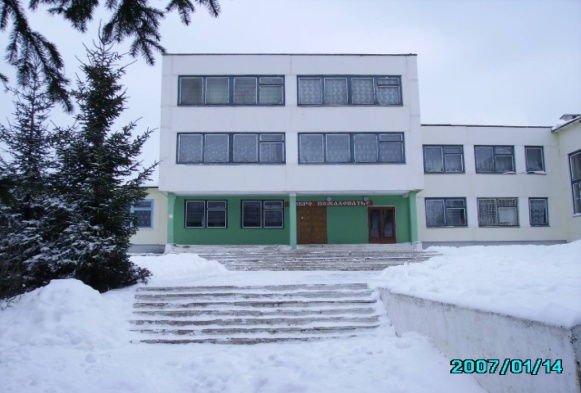  Фатнево, 2022Допуск к ОГЭДопускаются обучающиеся, освоившие образовательные программы основного общего образования и имеющие положительные годовые отметки по всем предметам учебного плана за 9 класс.Какие предметы сдаемОбязательными экзаменами являются:русский язык, математика и два экзамена из числа: биология, физика, химия, география, история, обществознание, иностранный язык, информатика и ИКТ, литература.Продолжительность экзамена:Русский язык, математика, литература – 3 часа 55 минут (235 минут),Физика, обществознание, история, биология, химия – 3 часа (180 минут),Информатика и ИКТ, география – 2 часа 30 минут (150 минут),Иностранный язык – 2 часа 15 минут – 135 минут).Организация экзамена в форме ОГЭВыпускники 9 классов будут сдавать экзамены на территории МБОУ СОШ №3 (ППЭ- 067). Начало экзамена в 10.00.В день экзамена необходимо:На ППЭ явиться в 8.30При себе необходимо иметь паспорт, две гелиевые ручкиПеред началом экзамена ученики должны пройти регистрацию.Регистрация производится при наличии паспорта.Распределение по аудиториям проводится в автоматическом режиме с помощью специальной программы накануне экзамена.  В каждую аудиторию рассаживается не более 15 человек.Результат экзамена можно посмотреть на сайте orcoko.ru.На экзаменах по отдельным предметам допускается использование:На математике – линейки;На физике – линейки и непрограммируемого калькулятора;На химии – непрограммируемого калькулятора;На географии – линейки, транспортира, непрограммируемого калькулятора.На экзамене запрещается:Пользоваться мобильными телефонами, другими средствами связи и электронно-вычислительной техникой.Основной период ГИА-9 пройдёт с 20 мая по 2 июля:20 мая (пятница) – иностранные языки (английский, французский, немецкий, испанский);21 мая (суббота) – иностранные языки (английский, французский, немецкий, испанский);23 мая (понедельник) – математика;26 мая (четверг) – обществознание;1 июня (среда) – история, физика, биология, химия;7 июня (вторник) – биология, информатика и информационно-коммуникационные технологии (ИКТ), география, химия;10 июня (пятница) – литература, физика, информатика
и информационно-коммуникационные технологии (ИКТ), география;15 июня (среда) – русский язык.Затем будут резервные дни. Дополнительный период – 5-24 сентября.Пересдача и апелляцияЕсли выпускник не получил по итогам одного из обязательных экзаменов, то ему дается право пересдать экзамен в резервный день. если выпускник не получил удовлетворительной отметки по двум обязательным экзаменам, то он остается на повторный год обучения.Выпускник вправе подать апелляцию в электронном виде на сайте orcoko.ru не позднее 2 дней после официального объявления результатов. Полезные сайтыhttp://www.statgrad.org/ http://fipi.ru/          http://ege.edu.ru/http://orcoko.ru/   